Настройка PPPoE-соединения для Windows 81.Откройте меню «Пуск»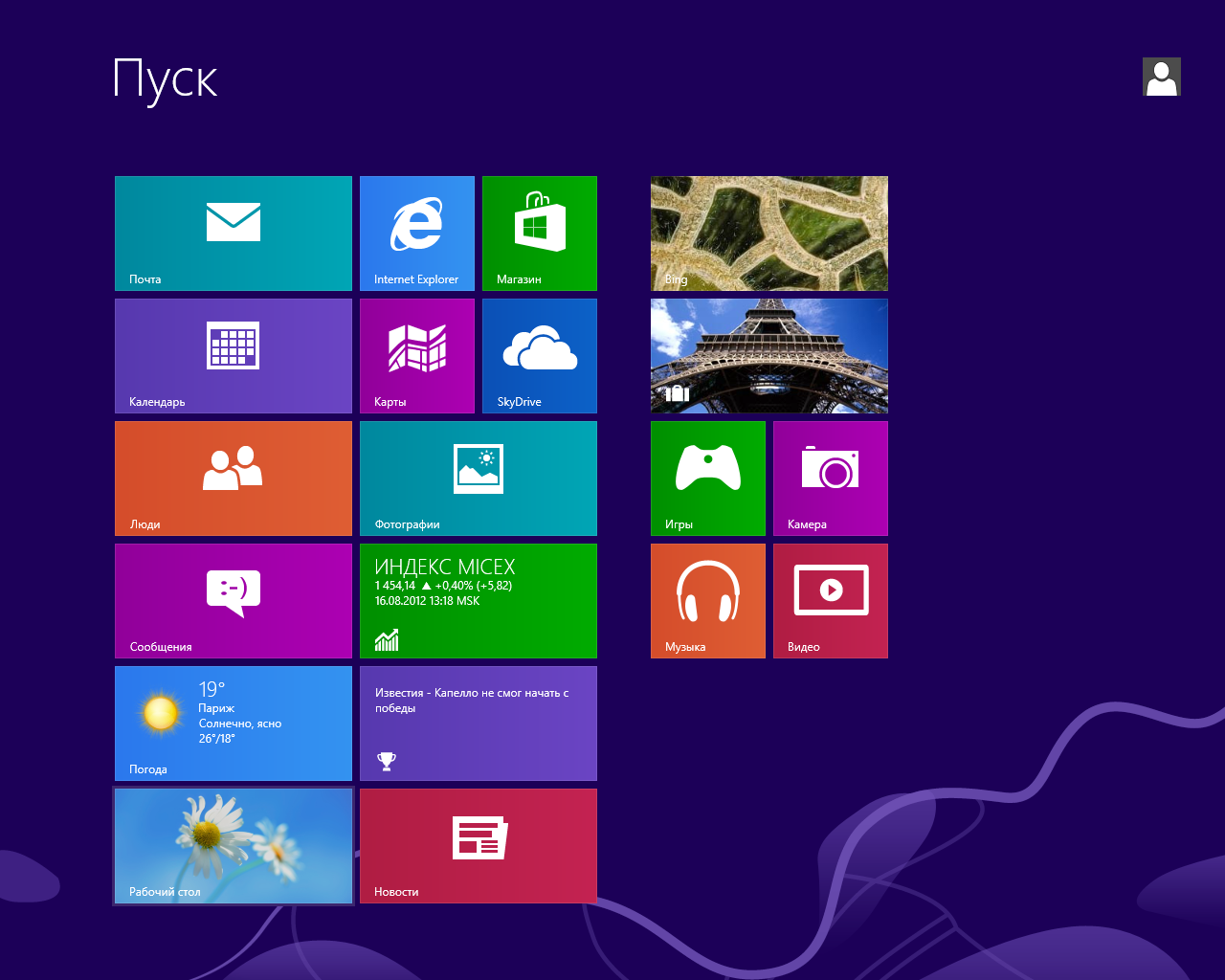 2.В меню «Пуск» выберите плитку «Рабочий стол»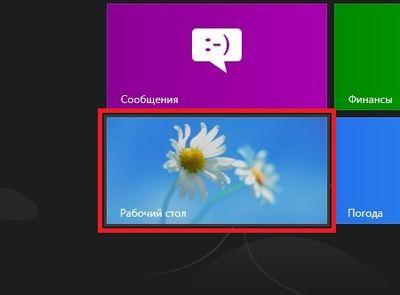 3. Нажмите правой кнопкой мыши на значок Сети в системном трее (находится в правом нижнем углу) и выберите «Центр управления сетями и общим доступом».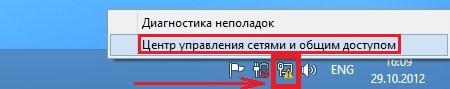 4.В «Центре управления сетями и общим доступом» выберите «Создание и настройка нового подключения или сети»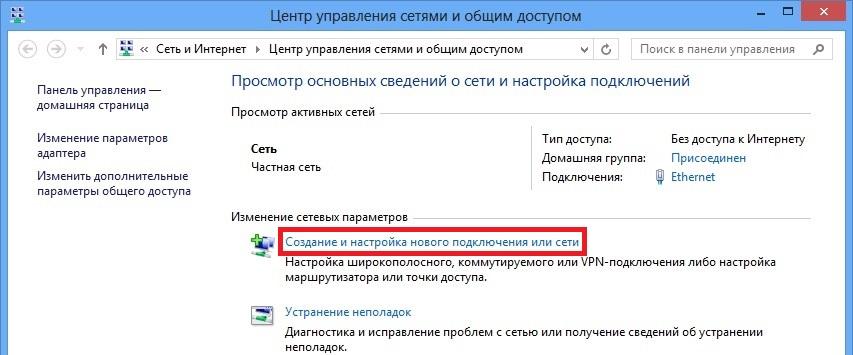 5.В открывшемся окне выберите «Подключение к интернету», нажмите внизу «далее»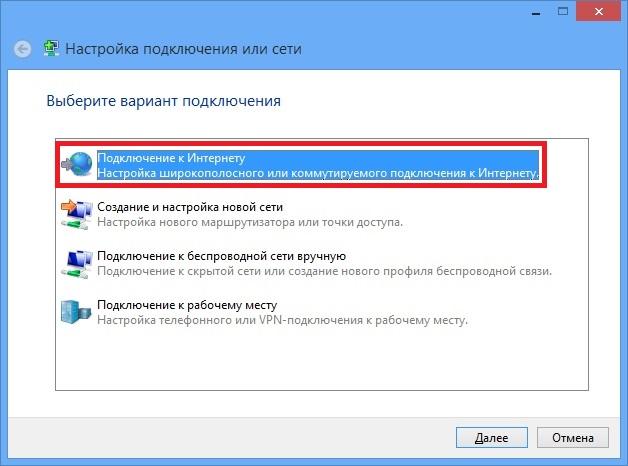 6. Выберите «Высокоскоростное (с РРРоЕ)»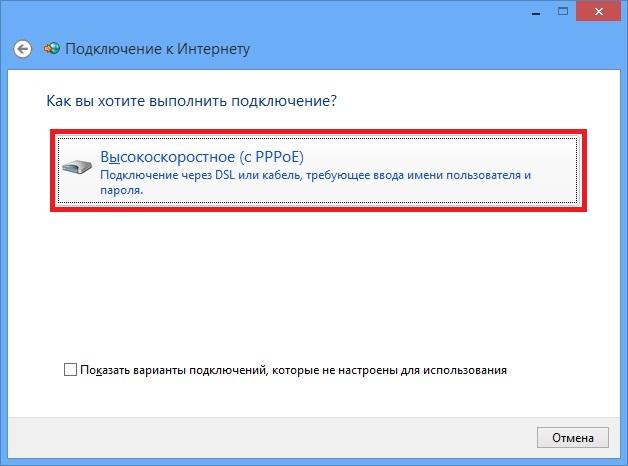 7. В следующих полях введите Ваш логин (Имя пользователя)и Ваш пароль и нажмите «Подключить»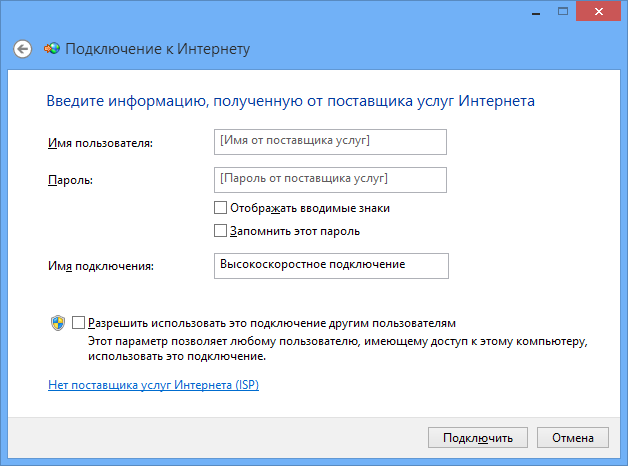 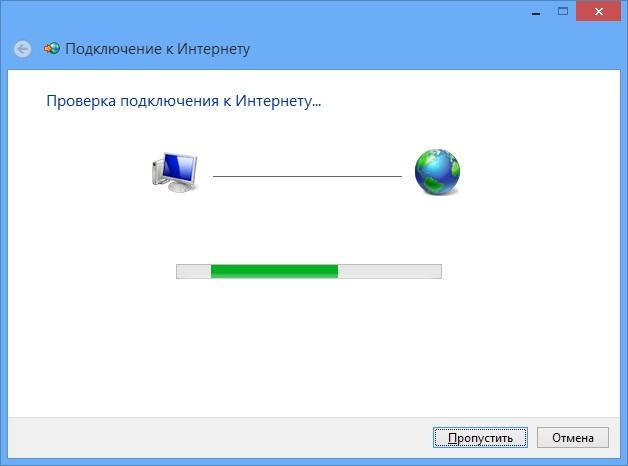 8. Подключение установлено. После нажатия "Приступить к обзору Интернета" откроется окно браузера.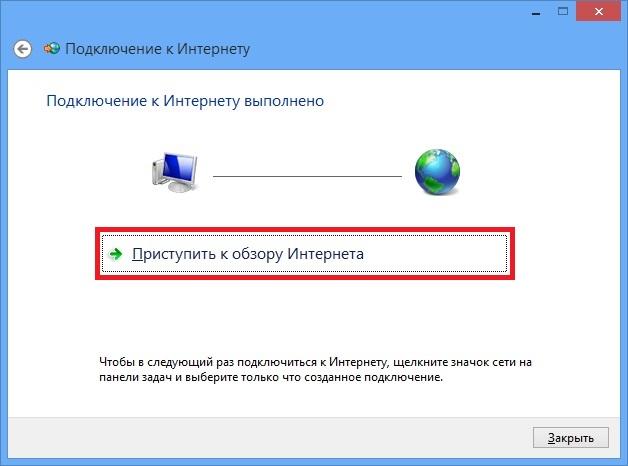 